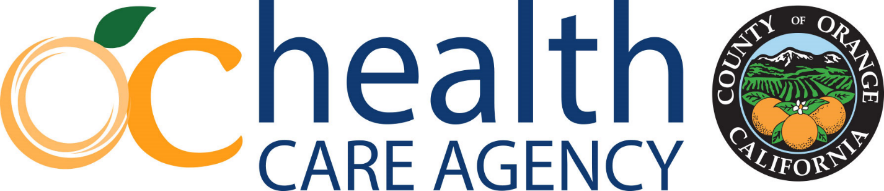 THÔNG BÁO VỀ QUYẾT ĐỊNH BẤT LỢI VỀ QUYỀN LỢIVề Việc Yêu Cầu Chữa Trị Của Quý VịBeneficiary’s Name					Treating Provider’s NameAddress						AddressCity, State Zip					City, State ZipVỀ VIỆC:	Service requested Quý vị hiện đang thụ hưởng dịch vụ Service to be terrminated. Bắt đầu từ ngày    chúng tôi sẽ không phê chuẩn chương trình chữa trị này nữa. Đây là vì Using plain language, insert: 1. A clear and concise explanation of the reasons for the decision; 2. A description of the criteria or guidelines used, including a citation to the specific regulations and  plan authorization procedures that support the action; and 3. The clinical reasons for the decision regarding medical necessity.  Quý vị có thể kháng cáo quyết định này nếu quý vị nghĩ là không đúng. Thông báo đính kèm với những chi tiết về “Quyền Của Quý Vị” cho quý vị biết cách thức. Thông báo này cũng cho biết quý vị có thể đến đâu để được giúp đỡ về việc kháng cáo của mình. Điều này cũng có nghĩa là sẽ được giúp đỡ miễn phí về pháp lý. Chúng tôi khuyến khích quý vị hãy gửi kèm với đơn kháng cáo bất cứ những thông tin hoặc văn kiện nào có thể giúp ích cho việc kháng cáo của quý vị. Thông báo đính kèm với những chi tiết về “Quyền Của Quý Vị” có đưa ra những thời hạn mà quý vị phải giữ đúng khi xin kháng cáo.Quý vị có thể xin bản sao miễn phí của tất cả những thông tin được sử dụng để đưa ra quyết định này. Điều này bao gồm bản sao của việc cung cấp quyền lợi thực sự, nguyên tắc hướng dẫn, thể thức, hoặc tiêu chuẩn mà chúng tôi đã dựa vào đó để quyết định. Muốn xin, hãy liên lạc với Cơ Quan Kế Hoạch Tâm Thần Quận Cam (MHP) ở số (866) 308-3074.Nếu quý vị muốn tiếp tục được hưởng các dịch vụ này trong lúc chúng tôi quyết định về kháng cáo của quý vị, quý vị phải xin kháng cáo trong vòng 10 ngày tính từ ngày viết trên thư này, hoặc trước ngày mà chương trình của quý vị cho biết là các dịch vụ sẽ ngưng hoặc bị cắt giảm, được liệt kê ở trên.Chương trình có thể giúp giải đáp những thắc mắc của quý vị về thông cáo này. Muốn được giúp đỡ, quí vị có thể gọi Chương Trình Kế Hoạch Tâm Thần Quận Cam từ 8:00 sáng đến 5:00 chiều thứ Hai đến thứ Sáu ở số 1-866-308-3074. Nếu quý vị gặp trở ngại khi nói hoặc nghe, xin vui lòng gọi đường dây hỗ trợ số (866) 308-3073 trong khoảng từ 8:00 sáng đến 5:00 chiều thứ Hai đến thứ Sáu để được giúp đỡ. Nếu quý vị cần thông cáo này và/hoặc những tài liệu khác từ Chương Trình dưới dạng hình thức truyền thông khác như chữ lớn, chữ dành cho người khiếm thị, hoặc một hình thức bằng điện tử, hay nếu quý vị muốn được giúp đỡ để đọc tài liệu này, xin gọi Chương Trình Kế Hoạch Tâm Thần Quận Cam số (866) 308-3074.Nếu Chương Trình không giúp được quý vị đến mức hài lòng và/hoặc quý vị cần được giúp đỡ thêm, Văn Phòng Thanh Tra Quản Lý Medi-Cal của Tiểu Bang có thể giúp giải đáp thắc mắc của quý vị. Quý vị có thể gọi điện thoại cho họ từ Thứ Hai đến Thứ Sáu, 8:00 sáng đến 5:00 chiều theo Giờ Chuẩn Thái Bình Dương (PST), ngoại trừ những ngày nghỉ lễ, ở số 1-888-452-8609.Thông báo này không ảnh hưởng đến những dịch vụ Medi-Cal khác của quý vị.  Ian Kemmer, LMFTGiám đốcThẩm quyền và Dịch vụ Cải thiện Chất lượngĐính Kèm: 	“Các Quyền Của Quý Vị” 		Thông Báo Về Trợ Giúp Ngôn Ngữ		Thông Báo Không Kỳ Thị Đối Với Người Thụ HưởngEnclose notices with each letter